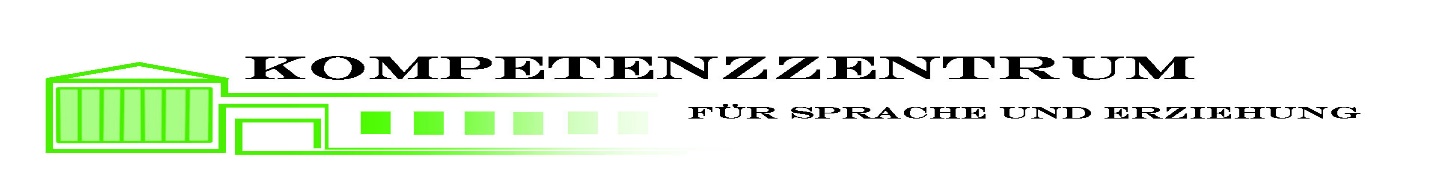 Entscheidung der Klassenkonferenzauf Grundlage der Verordnung zur Gestaltung des Schulverhältnisses (VOGSV), zuletzt geändert am 01.12.2017im Falle vorliegender „(vorübergehender) Funktionsbeeinträchtigungen oder Behinderungen“(§ 7) bzw.im Falle „besonderer Schwierigkeiten beim Lesen, Rechtschreiben oder Rechnen“ (§§ 37-44)Erhebung der Lernausgangslage/ Ergebnisse informeller TestverfahrenBerücksichtigung der Lernmotivation, des individuellen  Lernverhaltens und –temposBerücksichtigung der sprachlichen, kognitiven, emotional- sozialen und/ oder motorischen EntwicklungErgebnisse standardisierter TestverfahrenBerücksichtigung vorliegender FachgutachtenSonstiges/ Anmerkungen:____________________________________________________________________Maßnahmenplanung:verlängerte Bearbeitungsszeiten, etwa bei Klassenarbeiten und LernstandserhebungenBereitstellen oder Zulassen spezieller technischer Hilfs- oder Arbeitsmittel wie Computer ohne Rechtschreibüberprüfung und AudiohilfenNutzung methodisch-didaktischer Hilfen wie Lesepfeil, größere Schrift, spezifisch gestaltete Arbeitsblätterunterrichtsorganisatorische Veränderungen, beispielsweise individuell gestaltete Pausenregelungen, individuelle Arbeitsplatzorganisation, individuelle personelle Unterstützung, Verzicht auf Mitschrift von Tafeltextendifferenzierte Hausaufgabenstellungindividuelle SportübungenWeitere Maßnahmen des Nachteilsausgleiches:_________________________________________________________________________________________differenzierte Aufgabenstellung, insbesondere auch bei besonderen Schwierigkeiten in den Fächern Deutsch, Fremdsprachen oder - in der Grundschule - beim Rechnenmündliche statt schriftliche Arbeiten, z. B. eine Arbeit auf Band sprechenindividuelle Sportübungen Weitere Maßnahmen:_________________________________________________________________________________________differenzierte Aufgabenstellung, insbesondere auch bei besonderen Schwierigkeiten in den Fächern Deutsch, Fremdsprachen oder - in der Grundschule - beim Rechnenmündliche statt schriftliche Arbeiten, z. B. einen Aufsatz auf Band sprechen (Rechtschreibleistung entfällt)stärkere Gewichtung mündlicher Leistungen, insbesondere in Deutsch und den Fremdsprachenzeitweiser Verzicht auf eine Bewertung der Lese-, Rechtschreib- oder - in der Grundschule – der Rechenleistung in allen betroffenen FächernNutzung des pädagogischen Ermessensspielraumes bei Aussetzung der Notengebung für ein FachBereitstellen oder Zulassen spezieller technischer und didaktischer Hilfs- oder Arbeitsmittel wie Wörterbuch, Computer mit Rechtschreibüberprüfung, aufgrund derer keine Rechtschreibleistung erbracht wirdindividuelle SportübungenWeitere Maßnahmen:_________________________________________________________________________________________Eine Kopie der Entscheidung der Klassenkonferenz ist Bestandteil des detaillierten Förderplans, der zu erstellen und gemeinsam mit der*dem Schüler*in und den Erziehungsberechtigten zu erörtern ist.Name, Vorname:Name, Vorname:Name, Vorname:Name, Vorname:geb.:Klasse:Schbj.:Auf Antrag der Eltern / des*der volljährigen Schülers*in vom ____________________Auf Antrag der Eltern / des*der volljährigen Schülers*in vom ____________________Auf Initiative der Klassenkonferenz (Anhörung der Eltern/ vollj. S*S am ____________________)Auf Initiative der Klassenkonferenz (Anhörung der Eltern/ vollj. S*S am ____________________)wird die Klassenkonferenz am ____________________einberufen:wird die Klassenkonferenz am ____________________einberufen:Anwesende:Anwesende:Bei o.g. Schüler*in liegen(vorübergehende) Funktionsbeeinträchtigungen oder Behinderungen vor.besondere Schwierigkeiten beim    Lesen    Rechtschreiben    Rechnen (nur in GS)   vor.Die Feststellung begründet sich durch (bitte Zutreffendes ankreuzen, ggf. als Anlage hinzufügen):Folgende Maßnahmen zur weiteren Förderung werden beschlossen (Zutreffendes ankreuzen):Unterricht in besonderen Lerngruppen / Teilnahme am Förderkurs nach § 41kein ZeugnisvermerkInformation der Eltern / volljährigen Schüler*in ausreichendBinnendifferenzierung nach § 39 (2)kein ZeugnisvermerkInformation der Eltern / volljährigen Schüler*in ausreichendMaßnahmen des Nachteils-ausgleichs nach § 7 (2)kein ZeugnisvermerkInformation der Eltern / volljährigen Schüler*in ausreichendAbweichen von den allg. Grundsätzen der Leistungs-feststellung nach § 7 (3)bei gleich bleibenden fachlichen Anforderungen – kein ZeugnisvermerkInformation der Eltern / volljährigen Schüler*in ausreichendAbweichen von den allg. Grundsätzen der Leistungs-bewertung nach § 7 (4)bei geringeren fachlichen Anforderungen – Zeugnisvermerk!Zustimmung der Eltern / volljährigen Schüler*in notwendigUnterschrift Klassen- / FachlehrkraftUnterschrift Eltern bzw. volljährige*r Schüler*in